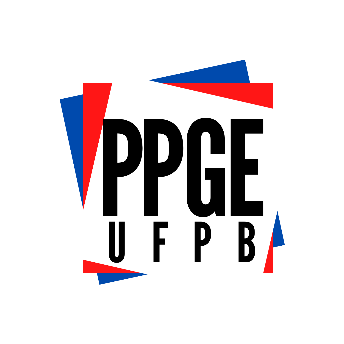          UNIVERSIDADE FEDERAL DA PARAÍBA   CENTRO DE EDUCAÇÃO     PROGRAMA DE PÓS-GRADUAÇÃO EM EDUCAÇÃOCALENDÁRIO 2022.1  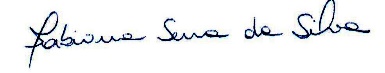 Matrícula 2583808CoordenadoraPrograma de Pós-Graduação em EducaçãoCentro de Educação/UFPBPERÍODOATIVIDADES ADMINISTRATIVAS E PEDAGÓGICASFEVEREIRODEFESA de Tese – turma: 38ATÉ 07/03Postagem dos Planos de Curso no SIGAA e envio à Coordenação POR EMAIL (ppge@ce.ufpb.br)10/03Assembleia docente - AUTOAVALIAÇÃO18/03Homologação dos planos de curso pelo Colegiado em reunião ordinária17 e 18/03/2022Matrícula institucional22 e 23/03Matrícula on line – alunos regulares veteranosObs. As matrículas em Trabalho de Dissertação ou Trabalho de Tese serão feitas pela secretaria- alunos/as que cumpriram todos os créditos e estão na fase da escrita)24 e 25/03Matrícula on line – alunos regulares novatos28/03Início do período letivo 28/03 (aula inaugural)28/03 a 01/04(Aula 1)28/03 a 01/04Ajustes de matrículas de alunos/as regulares29/03Assembleia discente 04 a 08/04Solicitações de matrículas em Estágio Docência (casos excepcionais). Obs: Os alunos inscritos no Edital terão matrícula realizada automaticamente pela secretaria, não precisam solicitarSolicitações de dispensa de Estágio Docência.04 a 08/04Solicitação de aproveitamentos – disciplinas e proficiência06/04Lançamento do Edital de alunos especiais (para o segundo semestre letivo) 04 a 08/04(Aula 2) 11 a 15/04Aulas (3) *15- Feriado sexta-feira santa18 a 22/04Aulas (4)*21- Feriado Tiradentes25/04Último dia para trancamento de disciplinas e Curso25 a 29/04Aulas (5)02 a 06/05Aulas (6)09 a 13/05Aulas (7)16 a 20/05Aulas (8)23 a 27/05Aulas (9)30/05 a 03/06Aulas (10)06 a 10/06Aulas (11)13 a 17/06Aulas (12)*16 – Feriado Corpus Christi20 a 24/06Aulas (13)*24 - dia de São João27 a 30/06Aulas (14)04 a 08/07Aulas (15)08/07Fim do período letivo 2022.1Apresentação do relatório do estágio do pós-doutoramento15/07Avaliação do semestre e Planejamento 2022.225 a 29/07Entrega do relatório de Estágio Docência período 2022.1 (enviar à Comissão de Estágio de Docência pelo e-mail: cedppge@gmail.com)Agosto Qualificação do Mestrado – turma 202108/08Encerramento do prazo para consolidação das disciplinas do período 2022.108 a 12/08Matrícula 2022.2 (discente regular e especial)15/08Início do período letivoAgostoLançamento do edital do processo seletivo aluno regular 202330/11Fim do período letivoApresentação do relatório do estágio do pós-doutoramento